Calendar RubricName__________________________  Class_________________Cover page with picture (6 points possible) 			______pointsRough Draft (12 points possible)				______pointsWork Cited (At least one from a book and one from a website)		Book (5 points possible)					______points	Website (5 points possible)					______pointsOne paragraph per page (5 sentences)(5 points per page, 60 points possible)									______points	One picture per page(1 point per page, 12 points possible) ______pointsPresentation(PowerPoint presentation of your calendar, at least 14 slides.  Title page: 5 points12 slides with 1 picture and 1 paragraph: 5 points each1 slide with work cited: 5 points70 points possible					______points								______points out of 170This will be fun and a way to share your work with the class. You can transfer your work into a PowerPoint presentation. This presentation will be given during our final in English class. We will have a holiday party after all presentations have been given! 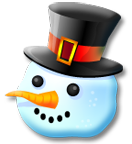 Happy Holidays